T.CTARSUS KAYMAKAMLIĞIİBRAHİM KOZACIOĞLU ORTAOKULU MÜDÜRLÜĞÜ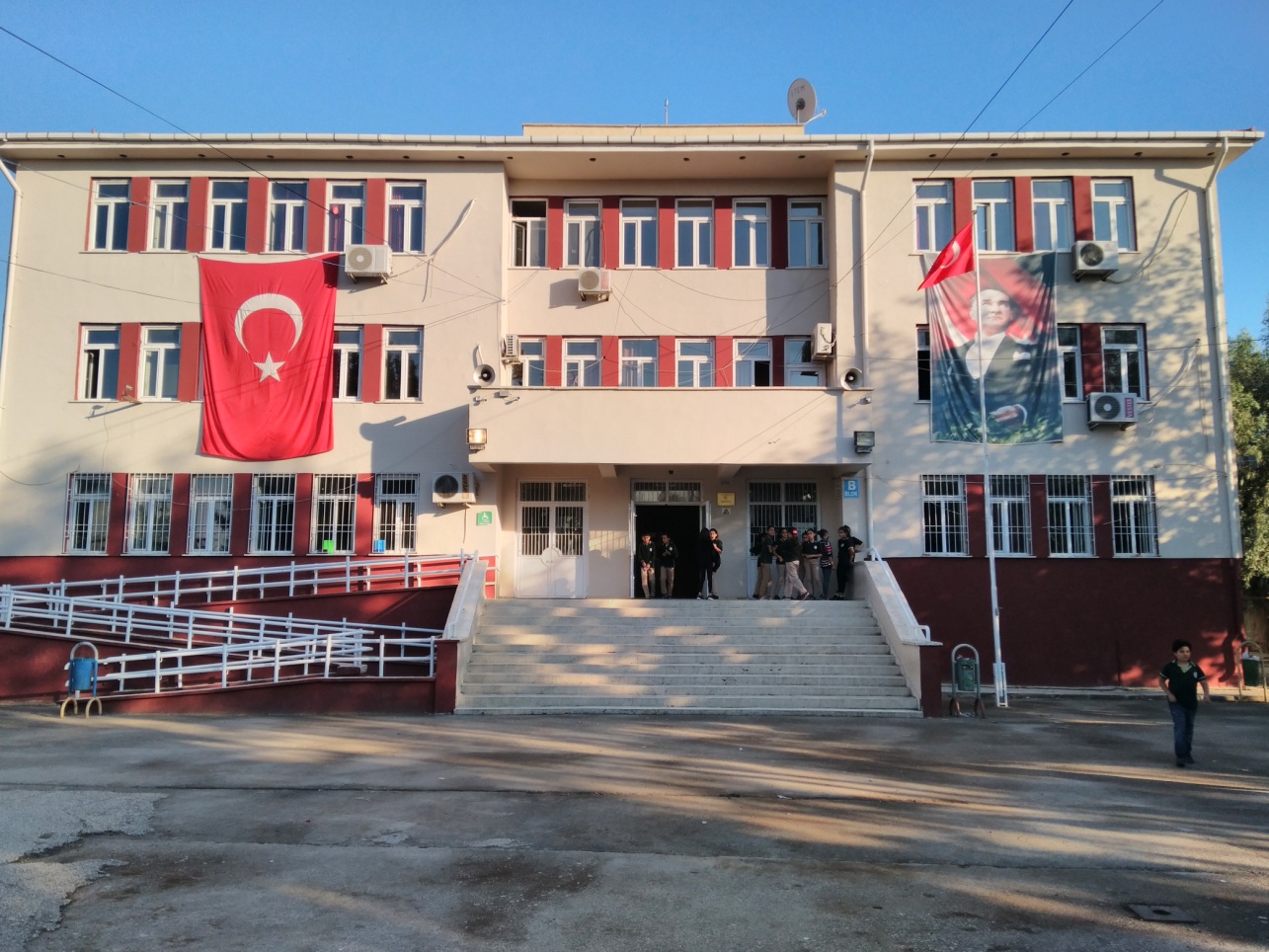 2019-2023 STRATEJİK PLANI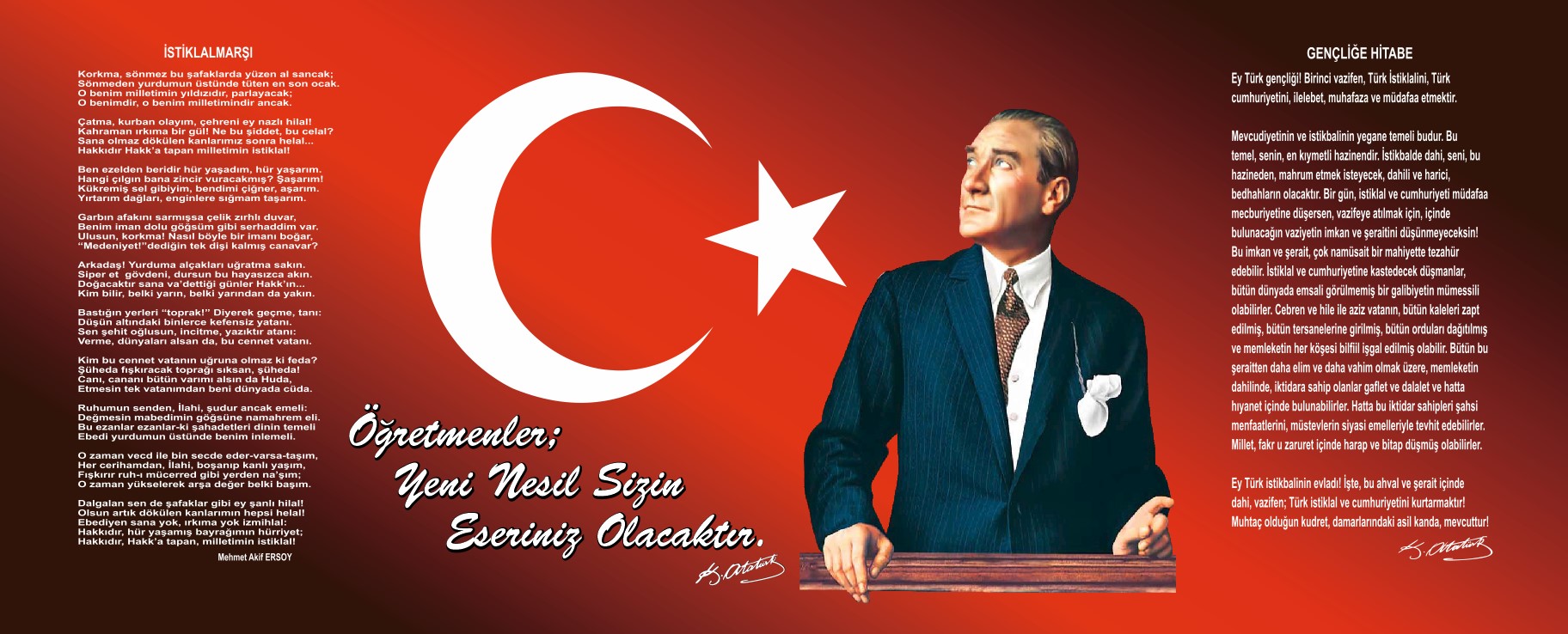 Sunuş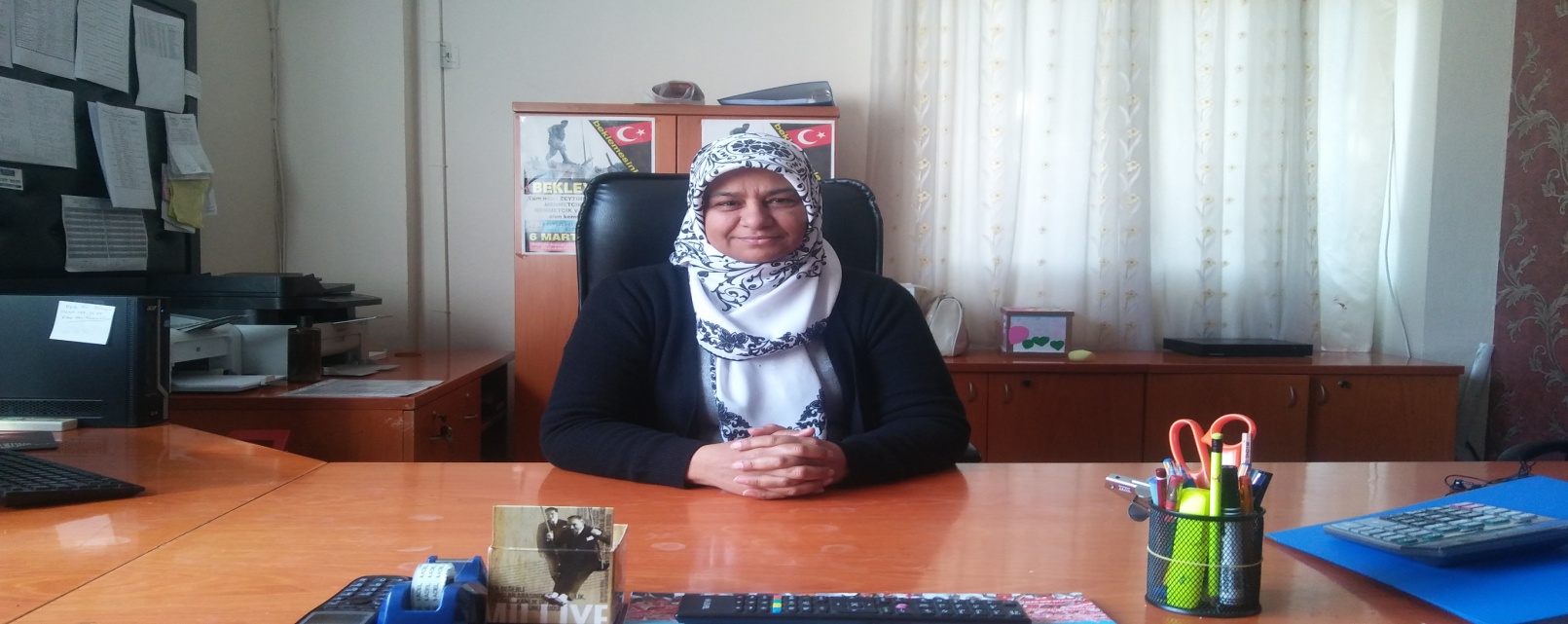 İbrahim Kozacıoğlu Ortaokulu olarak en büyük amacımız yalnızca liseye gençler yetiştirmek değil, girdikleri her türlü ortamda çevresindekilere ışık tutan, hayata hazır, hayatı aydınlatan, bizleri daha da ileriye götürecek gençler yetiştirmektir. İdare ve öğretmen kadrosuyla bizler çağa ayak uydurmuş, yeniliklere açık, Türkiye Cumhuriyetini daha da yükseltecek gençler yetiştirmeyi ilke edinmiş bulunmaktayız.Bu nedenle; stratejik planlama çalışmasına önce durum tespiti yapılarak başlanmıştır. Tüm idari personelin, öğretmenlerin, öğrencilerin ve velilerin katılımıyla anket çalışmaları yapılmış, varılan genel sonuçların sadeleştirilmesi ile okul yönetimi ile öğretmenlerden oluşan Stratejik Planlama Kurulu tarafından 2019-2023 Stratejik planı hazırlanmıştır. Bu süreçte okulun amaçları, hedefleri, hedeflere ulaşmak için gerekli stratejiler, eylem planı ve sonuçta başarı veya başarısızlığın göstergeleri ortaya konulmuştur. Denilebilir ki stratejik plan bugünden yarına nasıl hazırlanmamız gerektiğine dair kalıcı bir belgedir.Stratejik Plan' da belirlenen hedeflerimizi ne ölçüde gerçekleştirdiğimiz, plan dönemi içindeki her yıl sonunda gözden geçirilecek ve gereken revizyonlar yapılacaktır.İbrahim Kozacıoğlu Ortaokulu Stratejik Planı (2019-2023)’nda belirtilen amaç ve hedeflere ulaşmamızın okulumuzun gelişme ve kurumsallaşma süreçlerine önemli katkılar sağlayacağına inanmaktayız  Kamile ÇİFTÇİ                     Okul MüdürüİçindekilerSunuş	3İçindekiler	4BÖLÜM I: GİRİŞ ve PLAN HAZIRLIK SÜRECİ	5BÖLÜM II: DURUM ANALİZİ	6Okulun Kısa Tanıtımı	6Okulun Mevcut Durumu: Temel İstatistikler	7PAYDAŞ ANALİZİ	12GZFT (Güçlü, Zayıf, Fırsat, Tehdit) Analizi	14Gelişim ve Sorun Alanları	16BÖLÜM III: MİSYON, VİZYON VE TEMEL DEĞERLER	19MİSYONUMUZ	19VİZYONUMUZ	19TEMEL DEĞERLERİMİZ	19BÖLÜM IV: AMAÇ, HEDEF VE EYLEMLER	21TEMA I: EĞİTİM VE ÖĞRETİME ERİŞİM	21TEMA II: EĞİTİM VE ÖĞRETİMDE KALİTENİN ARTIRILMASI	24TEMA III: KURUMSAL KAPASİTE	28V. BÖLÜM: MALİYETLENDİRME	30EKLER:	31BÖLÜM I: GİRİŞ ve PLAN HAZIRLIK SÜRECİ2019-2023 dönemi stratejik plan hazırlanması süreci Üst Kurul ve Stratejik Plan Ekibinin oluşturulması ile başlamıştır. Ekip tarafından oluşturulan çalışma takvimi kapsamında ilk aşamada durum analizi çalışmaları yapılmış ve durum analizi aşamasında paydaşlarımızın plan sürecine aktif katılımını sağlamak üzere paydaş anketi, toplantı ve görüşmeler yapılmıştır. Durum analizinin ardından geleceğe yönelim bölümüne geçilerek okulumuzun amaç, hedef, gösterge ve eylemleri belirlenmiştir. Çalışmaları yürüten ekip ve kurul bilgileri altta verilmiştir.STRATEJİK PLAN ÜST KURULUBÖLÜM II: DURUM ANALİZİDurum analizi bölümünde okulumuzun mevcut durumu ortaya konularak neredeyiz sorusuna yanıt bulunmaya çalışılmıştır. Bu kapsamda okulumuzun kısa tanıtımı, okul künyesi ve temel istatistikleri, paydaş analizi ve görüşleri ile okulumuzun Güçlü Zayıf Fırsat ve Tehditlerinin (GZFT) ele alındığı analize yer verilmiştir.A- OKULUN TARİHÇESİ         Okulun arsası Rum asıllı bir vatandaşa ait iken, bu kişi 1967 yılında yurt dışına çıkmış, daha sonra arsa hazineye intikal etmiştir. Mahalle sakinlerinin müracaatı üzerine bu arsa üzerine ortaokul yapımı talebinde bulunulmuştur. Kendi okulunu kendin yap kampanyası doğrultusunda zamanın Belediye Başkanı Veyis Kemal ERDEM in teklifi ile 1985  yılı  nisan ayında temeli atılmış ve 1985 -1986 öğretim yılına hazır hale getirilmiştir. Kayıtlar Cengiz Topel Lisesinde yapılmış olup daha sonra 714 öğrenci ile 1,2,3, sınıflar dahil öğretime başlamıştır.1996-1997 öğretim yılında bağımsız ortaokul iken İçel Valiliğinin 28 Ağustos 1996 Tarih ve B.08.4.MEM.4 33.00.03-320-1063 sayılı olurları ile Tarsus Cengiz Topel Lisesine bağlı bir şube olarak liseye dönüştürülmüş ve kademeli olarak bağımsız lise olarak açılması için ilk adım atılmıştır. Bu öğretim yılında lise 1. sınıfa kayıt yapılmak üzere bir sonraki yıl lise 2. sınıfa , daha sonraki yıl da lise 3. sınıfa kayıt yapılmak üzere hareket edilmiştir.1998-1999 Öğretim yılından itibaren Liseden ilköğretime dönüştürülerek 1. ve 6. sınıfa öğrenci kaydı yapılmıştır. 2000 yılı başında Sosyal Dayanışma Vakfı Öğrenci yurdunun Okulumuza bağlanması sonucu Okulumuz Pansiyonlu İlköğretim Okuluna {P.İ.O.} dönüştürülmüştür.2000-2001 Öğretim yılında okulumuz pansiyonuna öğrenci kaydı yapılarak 65 yoksul öğrencinin barınmasına ve eğitim görmesine olanak sağlanmıştır. Pansiyon binasının okula yaklaşık . uzakta olması küçük sorunlara neden olmuşsa da Pansiyon ve okul sağlıklı bir şekilde işleyişini sürdürmüştür.2002 yılı başından itibaren pansiyon binasının yanına yapılmakta olan M .İstemihan Talay  ilköğretim okulu binasının bitmemesi sonucu pansiyon bu okula bağlanmıştır.{Bu tarihe kadar pansiyonun okulumuzda ayrıldığına dair Bakanlık yazısı gelmemiştir.} 2002 yılı başından itibaren okulumuz tekrar P.İ.Ö.’dan normal İlköğretim Okuluna dönüştürülmüştür.2001-2002 öğretim yılında okulumuz pansiyonunda 83 yoksul öğrenci barınmıştır.  2002-2003 öğretim yılından itibaren pansiyon öğrencilerinin nakilleri ile 1998’den beri oklumuza taşımalı eğitim kapsamında taşınan Tarsus Kaleburcu Köyü İkinci kademe öğrencilerinin de okulumuzdan M.İstemihan Talay P.İ.Ö.’na nakilleri alınmıştır. Daha sonra müstakil İ.Ö.O. dönüşmüştür. 2012-2013 Eğitim-Öğretim yılından itibaren 4+4+4 siteme neden ile Kademeli olarak ortaokula dönüştürülmüştür.Okulun Mevcut Durumu: Temel İstatistiklerOkul KünyesiOkulumuzun temel girdilerine ilişkin bilgiler altta yer alan okul künyesine ilişkin tabloda yer almaktadır.Temel Bilgiler Tablosu- Okul Künyesi Çalışan BilgileriOkulumuzun çalışanlarına ilişkin bilgiler altta yer alan tabloda belirtilmiştir.Çalışan Bilgileri TablosuOkulumuz Bina ve Alanları	Okulumuzun binası ile açık ve kapalı alanlarına ilişkin temel bilgiler altta yer almaktadır.Okul Yerleşkesine İlişkin Bilgiler Sınıf ve Öğrenci Bilgileri	Okulumuzda yer alan sınıfların öğrenci sayıları alttaki tabloda verilmiştir.Donanım ve Teknolojik KaynaklarımızTeknolojik kaynaklar başta olmak üzere okulumuzda bulunan çalışır durumdaki donanım malzemesine ilişkin bilgiye alttaki tabloda yer verilmiştir.Teknolojik Kaynaklar TablosuGelir ve Gider BilgisiOkulumuzun genel bütçe ödenekleri, okul aile birliği gelirleri ve diğer katkılarda dâhil olmak üzere gelir ve giderlerine ilişkin son iki yıl gerçekleşme bilgileri alttaki tabloda verilmiştir.PAYDAŞ ANALİZİKurumumuzun temel paydaşları öğrenci, veli ve öğretmen olmakla birlikte eğitimin dışsal etkisi nedeniyle okul çevresinde etkileşim içinde olunan geniş bir paydaş kitlesi bulunmaktadır. Paydaşlarımızın görüşleri anket, toplantı, dilek ve istek kutuları, elektronik ortamda iletilen önerilerde dâhil olmak üzere çeşitli yöntemlerle sürekli olarak alınmaktadır.Paydaş anketlerine ilişkin ortaya çıkan temel sonuçlara altta yer verilmiştir: Öğrenci Anketi Sonuçları:OLUMLU YÖNLERİMİZ:-      Okul idaresi ve öğretmenlere ulaşılabilir.-      Okulda sosyal etkinlikler yapılır.-      Okul bulunduğu konum itibariyle öğrencilerin okula ve ihtiyaç halinde ihtiyaçlarına ulaşımı için ideal konumdadır.-      Öğrenciler okulda kendilerini güvende hisseder.OLUMSUZ YÖNLERİMİZ:Okulun sınıf, lavabo ve tuvaletlerinin temizliği yetersizdir.Akademik başarıyı ölçecek yazılı sınavlar dışındaki araçlar (deneme sınavı gibi) yetersizdir.Okul teneffüs saatleri yetersizdir.Öğretmen Anketi Sonuçları:OLUMLU YÖNLERİMİZ:Okul idaresi öğretmenlere rahat ve huzurlu bir çalışma ortamı hazırlar.Sosyal etkinlikler ve akademik başarıyı arttırma konularında okul idaresi gerekli desteği verir.Bütün öğretmenler birlik ve beraberlik içinde hareket eder.OLUMSUZ YÖNLERİMİZ:Okulun fiziki şartları (ısınma gibi) yetersizdir.İkili eğitim yapılması nedeniyle sabahçı grup için günün çok erken başlaması, öğlenci grup için günün geç bitmesi.Veli Anketi Sonuçları:OLUMLU YÖNLERİMİZ:Öğretmenler derslere istekle girerler.Veli-öğretmen, veli-okul idaresi iletişimi kuvvetli.Okulda planlanan sosyal etkinlikler öğrencilerin okula gelme isteğini arttırır.OLUMSUZ YÖNLERİMİZ:Okulda güvenlik görevlisi yok.Okul lavaboları yeterince temiz değil.GZFT (Güçlü, Zayıf, Fırsat, Tehdit) Analizi Okulumuzun temel istatistiklerinde verilen okul künyesi, çalışan bilgileri, bina bilgileri, teknolojik kaynak bilgileri ve gelir gider bilgileri ile paydaş anketleri sonucunda ortaya çıkan sorun ve gelişime açık alanlar iç ve dış faktör olarak değerlendirilerek GZFT tablosunda belirtilmiştir. Dolayısıyla olguyu belirten istatistikler ile algıyı ölçen anketlerden çıkan sonuçlar tek bir analizde birleştirilmiştir.Kurumun güçlü ve zayıf yönleri donanım, malzeme, çalışan, iş yapma becerisi, kurumsal iletişim gibi çok çeşitli alanlarda kendisinden kaynaklı olan güçlülükleri ve zayıflıkları ifade etmektedir ve ayrımda temel olarak okul müdürü/müdürlüğü kapsamından bakılarak iç faktör ve dış faktör ayrımı yapılmıştır. İçsel Faktörler Güçlü YönlerZayıf YönlerDışsal Faktörler FırsatlarTehditler Gelişim ve Sorun AlanlarıGelişim ve sorun alanları analizi ile GZFT analizi sonucunda ortaya çıkan sonuçların planın geleceğe yönelim bölümü ile ilişkilendirilmesi ve buradan hareketle hedef, gösterge ve eylemlerin belirlenmesi sağlanmaktadır. Gelişim ve sorun alanları ayrımında eğitim ve öğretim faaliyetlerine ilişkin üç temel tema olan Eğitime Erişim, Eğitimde Kalite ve kurumsal Kapasite kullanılmıştır. Eğitime erişim, öğrencinin eğitim faaliyetine erişmesi ve tamamlamasına ilişkin süreçleri; Eğitimde kalite, öğrencinin akademik başarısı, sosyal ve bilişsel gelişimi ve istihdamı da dâhil olmak üzere eğitim ve öğretim sürecinin hayata hazırlama evresini; Kurumsal kapasite ise kurumsal yapı, kurum kültürü, donanım, bina gibi eğitim ve öğretim sürecine destek mahiyetinde olan kapasiteyi belirtmektedir.Gelişim ve sorun alanlarına ilişkin GZFT analizinden yola çıkılarak saptamalar yapılırken yukarıdaki tabloda yer alan ayrımda belirtilen temel sorun alanlarına dikkat edilmesi gerekmektedir.Gelişim ve Sorun AlanlarımızBÖLÜM III: MİSYON, VİZYON VE TEMEL DEĞERLEROkul Müdürlüğümüzün Misyon, vizyon, temel ilke ve değerlerinin oluşturulması kapsamında öğretmenlerimiz, öğrencilerimiz, velilerimiz, çalışanlarımız ve diğer paydaşlarımızdan alınan görüşler, sonucunda stratejik plan hazırlama ekibi tarafından oluşturulan Misyon, Vizyon, Temel Değerler; Okulumuz üst kurulana sunulmuş ve üst kurul tarafından onaylanmıştır.MİSYONUMUZ Türk Milli Eğitiminin amaçları doğrultusunda; sorgulayan, araştıran, hür ve bilimsel düşünen, çevresiyle sağlıklı iletişim kuran, sorumluluklarını bilen ve yerine getiren, insan haklarına saygılı, yaşamında kullanacağı temel becerileri kazanmış, kendisine, çevresine, milletine yararlı bireyler yetiştirmektir.VİZYONUMUZ İbrahim Kozacıoğlu Ortaokulu olarak Eğitim Öğretim anlayışı, ilke ve değerleriyle fark yaratacak, Türk Toplumunu çağdaş uygarlık ve medeniyetler düzeyine ulaştıracak, sevilen ve istenilen bir okul olmak istiyoruz.TEMEL DEĞERLERİMİZ1) Adalet2) Şeffaflık3) Hoşgörü4)DayanışmaBÖLÜM IV: AMAÇ, HEDEF VE EYLEMLERTEMA I: EĞİTİM VE ÖĞRETİME ERİŞİMEğitim ve öğretime erişim okullaşma ve okul terki, devam ve devamsızlık, okula uyum ve oryantasyon, özel eğitime ihtiyaç duyan bireylerin eğitime erişimi, yabancı öğrencilerin eğitime erişimi ve hayat boyu öğrenme kapsamında yürütülen faaliyetlerin ele alındığı temadır.Stratejik Amaç 1: Kayıt bölgemizde yer alan çocukların okullaşma oranlarını artıran, öğrencilerin uyum ve devamsızlık sorunlarını gideren etkin bir yönetim yapısı kurulacaktır.  Bunun için ev ziyaretleri yapılarak, velilerle görüşülerek öğrencilerin okula gelmesi sağlanacaktır. Ayrıca rehberlik servis öğrencilerin akranları ile birlikte eğitim alması için çalışmalar yapacaktır.Stratejik Hedef 1.a.  Kayıt bölgemizde yer alan çocukların okullaşma oranları artırılacak ve öğrencilerin uyum ve devamsızlık sorunları da giderilecektir. 2018 yılında %95 olan okula devam eden öğrenci oranı 5 yıllık stratejik plana göre 2023’te %97 oranına çıkarılacaktır. Stratejik Hedef 1.b.  2018 yılında %90 olan  Okula yeni başlayan öğrencilerden oryantasyon eğitimine katılanların oranı 5 yıllık stratejik plana göre 2023’te %93 oranına çıkarılacaktır. Stratejik Hedef 1.c.  Bir eğitim ve öğretim döneminde 20 gün ve üzeri devamsızlık yapan öğrenci oranı 5 yıllık stratejik plana göre 2023’te %2’den %1,75 oranına düşürülecektir.Stratejik Hedef 1.d. Bir eğitim ve öğretim döneminde 20 gün ve üzeri devamsızlık yapan yabancı öğrenci oranı 5 yıllık stratejik plana göre 2023’te %25’ten %20 oranına düşürülecektir.Stratejik Hedef 1.e. Okulun özel eğitime ihtiyaç duyan bireylerin kullanımına uygunluğunda, uygun olduğundan  5 yıllık stratejik plana göre değişmeyecektir.Performans GöstergelerEylemlerTEMA II: EĞİTİM VE ÖĞRETİMDE KALİTENİN ARTIRILMASIStratejik Amaç 2: Öğrencilerimizin gelişmiş dünyaya uyum sağlayacak şekilde donanımlı bireyler olabilmesi için eğitim ve öğretimde kalite artırılacaktır.Stratejik Hedef 2.1.  Öğrenme kazanımlarını takip eden ve velileri de sürece dâhil eden bir yönetim anlayışı ile öğrencilerimizin akademik başarıları ve sosyal faaliyetlere etkin katılımı artırılacaktır.Stratejik Hedef 2.1.a   Etkin bir rehberlik anlayışıyla, öğrencilerimizi ilgi ve becerileriyle orantılı bir şekilde üst öğrenime veya istihdama hazır hale getiren daha kaliteli bir kurum yapısına geçilecektir.Stratejik Hedef 2.1.b.  Sınav kaygısı ve baş etme yöntemleri ile ilgili öğrenci ve velilere eğitimler planlanarak çocukların kaygı düzeyleri kontrol altına alınacaktır. Stratejik Hedef 2.1.c Öğrenme kazanımlarını takip eden ve velileri de sürece dâhil eden bir yönetim anlayışı ile öğrencilerin sosyal faaliyetlere etkin katılımı artırılacaktır.Performans GöstergeleriEylemlerStratejik Hedef 2.2.  Etkin bir rehberlik anlayışıyla, öğrencilerimizi ilgi ve becerileriyle orantılı bir şekilde üst öğrenime veya istihdama hazır hale getiren daha kaliteli bir kurum yapısına geçilecektir.Stratejik Hedef 2.2.a   Okulda açılan destekleme ve Yetiştirme kurslarına katılan öğrenci oranı tüm sınıflara arttırılarak öğrencilerin bilişsel seviyeleri geliştirilecektir. Destekleme ve Yetiştirme kurslarına katılan öğrenci oranı 5 yıllık plan sonunda %87 oranından %93 oranına çıkarılacaktır.Stratejik Hedef 2.2.b.  Sınavla veya adrese dayalı ortaöğretim kurumu tercih dönemlerinde tercih danışmanlığı alan öğrenci oranı arttırılacaktır.2018 tercih döneminde %82 olan Tercih danışmanlığı alan öğrenci sayısı 2023 yılına kadar en az %92 oranına çıkartılacaktır. Stratejik Hedef 2.2.c Meslek Tanıtımı, Akademik Kariyer Planlaması ve Kariyer günleri etkinlikleri ile öğrencilerin üst eğitim kurumlarına ve meslek tercihlerine hazırlanması sağlanacaktır.2018 yılında 1 kez yapılan Kariyer Günleri etkinliği 5 yıllık plan sonunda her dönemde en az 2 kez yapılacaktır. Performans GöstergeleriEylemlerTEMA III: KURUMSAL KAPASİTEStratejik Amaç 3: Eğitim ve öğretim faaliyetlerinin daha nitelikli olarak verilebilmesi için okulumuzun kurumsal kapasitesi güçlendirilecektir. Stratejik Hedef 3.1.  Okulun paydaş anketlerinde okulun geniş bir alana sahip olmasından dolayı temizliğinin yetersiz olduğu tespit edilmiştir. 2018 yılında 3 olan mevcut yardımcı hizmetli personel sayısı plan sonunda 4‘e çıkartılarak temizlik kapasitesi güçlendirilecek ve yaşanan sıkıntılar aşılacaktır.Performans GöstergeleriEylemlerStratejik Hedef 3.2.  Okulun paydaş anketlerinde okul teneffüs süresinin yetersiz olduğu tespit edilmiştir. Okulumuz 2019-2023 stratejik planında hedefimiz normal eğitime geçmek olduğundan teneffüs süreleri ile ilgili sıkıntı 2019-2020 eğitim öğretim yılı itibari ile çözülecektir.Performans GöstergeleriEylemlerV. BÖLÜM: MALİYETLENDİRME2019-2023 Stratejik Planı Faaliyet/Proje Maliyetlendirme TablosuVI. BÖLÜM: İZLEME VE DEĞERLENDİRMEOkulumuz Stratejik Planı izleme ve değerlendirme çalışmalarında 5 yıllık Stratejik Planın izlenmesi ve 1 yıllık gelişim planın izlenmesi olarak ikili bir ayrıma gidilecektir. Stratejik planın izlenmesinde 6 aylık dönemlerde izleme yapılacak denetim birimleri, il ve ilçe millî eğitim müdürlüğü ve Bakanlık denetim ve kontrollerine hazır halde tutulacaktır.Yıllık planın uygulanmasında yürütme ekipleri ve eylem sorumlularıyla aylık ilerleme toplantıları yapılacaktır. Toplantıda bir önceki ayda yapılanlar ve bir sonraki ayda yapılacaklar görüşülüp karara bağlanacaktır. EKLER: Öğretmen, öğrenci ve veli anket örnekleri klasör ekinde olup okulumuzda uygulanarak sonuçlarından paydaş analizi bölümü ve sorun alanlarının belirlenmesinde yararlanılmıştır.Üst Kurul BilgileriÜst Kurul BilgileriEkip BilgileriEkip BilgileriAdı SoyadıUnvanıAdı SoyadıUnvanıKamile ÇİFTÇİOkul MüdürüÖzgür DOĞANMüdür YardımcısıÖzgür DOĞANMüdür YardımcısıMehmet DEMİRÖğretmenYasemin ULUSÖğretmenÖmer YALAVAÇÖğretmenİsmet GÜNGÖROkul-Aile Birliği Bşk.Mahmut BOYRAZÖğretmenSeçim GÜLEÇÖğretmenAlper ŞENELÖğrenci Velisiİli: Mersinİli: Mersinİli: Mersinİli: Mersinİlçesi: Tarsusİlçesi: Tarsusİlçesi: Tarsusİlçesi: TarsusAdres: Gaziler Mahallesi 1821 Sokak No: 4 Tarsus/MersinGaziler Mahallesi 1821 Sokak No: 4 Tarsus/MersinGaziler Mahallesi 1821 Sokak No: 4 Tarsus/MersinCoğrafi Konum (link):Coğrafi Konum (link):36.926286, 34.87032536.926286, 34.870325Telefon Numarası: 0324 62583930324 62583930324 6258393Faks Numarası:Faks Numarası:--e- Posta Adresi:723219@meb.k12.tr723219@meb.k12.tr723219@meb.k12.trWeb sayfası adresi:Web sayfası adresi:http://ibrahimkozaciogluortaokulu.meb.k12.trhttp://ibrahimkozaciogluortaokulu.meb.k12.trKurum Kodu:723219723219723219Öğretim Şekli:Öğretim Şekli:İkili Eğitimİkili EğitimOkulun Hizmete Giriş Tarihi : 1985Okulun Hizmete Giriş Tarihi : 1985Okulun Hizmete Giriş Tarihi : 1985Okulun Hizmete Giriş Tarihi : 1985Toplam Çalışan Sayısı Toplam Çalışan Sayısı 6969Öğrenci Sayısı:Kız400400Öğretmen SayısıKadın3838Öğrenci Sayısı:Erkek428428Öğretmen SayısıErkek1919Öğrenci Sayısı:Toplam828828Öğretmen SayısıToplam5757Derslik Başına Düşen Öğrenci SayısıDerslik Başına Düşen Öğrenci SayısıDerslik Başına Düşen Öğrenci Sayısı:41,4Şube Başına Düşen Öğrenci SayısıŞube Başına Düşen Öğrenci SayısıŞube Başına Düşen Öğrenci Sayısı:23Öğretmen Başına Düşen Öğrenci SayısıÖğretmen Başına Düşen Öğrenci SayısıÖğretmen Başına Düşen Öğrenci Sayısı:14.03Şube Başına 30’dan Fazla Öğrencisi Olan Şube SayısıŞube Başına 30’dan Fazla Öğrencisi Olan Şube SayısıŞube Başına 30’dan Fazla Öğrencisi Olan Şube Sayısı:0Öğrenci Başına Düşen Toplam Gider MiktarıÖğrenci Başına Düşen Toplam Gider MiktarıÖğrenci Başına Düşen Toplam Gider Miktarı26,5Öğretmenlerin Kurumdaki Ortalama Görev SüresiÖğretmenlerin Kurumdaki Ortalama Görev SüresiÖğretmenlerin Kurumdaki Ortalama Görev Süresi4Unvan*ErkekKadınToplamOkul Müdürü ve Müdür Yardımcısı314Sınıf Öğretmeni022Branş Öğretmeni193857Rehber Öğretmen022İdari Personel000Yardımcı Personel123Güvenlik Personeli000Toplam Çalışan Sayıları234568Okul Bölümleri Okul Bölümleri Özel AlanlarVarYokOkul Kat Sayısı5Çok Amaçlı SalonXDerslik Sayısı20Çok Amaçlı SahaXDerslik Alanları (m2)950KütüphaneXKullanılan Derslik Sayısı20Fen LaboratuvarıXŞube Sayısı36Bilgisayar LaboratuvarıXİdari Odaların Alanı (m2)110İş AtölyesiXÖğretmenler Odası (m2)90Beceri AtölyesiXOkul Oturum Alanı (m2)870PansiyonXOkul Bahçesi (Açık Alan)(m2)4280Okul Kapalı Alan (m2)2440Sanatsal, bilimsel ve sportif amaçlı toplam alan (m2)135Kantin (m2)30Tuvalet Sayısı32Diğer (………….)SINIFIKızErkekToplamSINIFIKızErkekToplamAnasınıfı A610167/B141327Anasınıfı B1111227/C1312255/A914237/D1213255/B1112237/E1214265/C816247/F1312255/D1113247/G1312255/E1313267/H1312255/F1014247/İ1314275/G1212247/K1212246/A812208/A911206/B1210228/B1013236/C109198/C812206/D1011218/D910196/E910198/E168246/F912218/F1511266/G912218/G1111226/H148228/H818267/A178258/K101323Akıllı Tahta Sayısı23TV Sayısı1Masaüstü Bilgisayar Sayısı40Yazıcı Sayısı6Taşınabilir Bilgisayar Sayısı2Fotokopi Makinası Sayısı2Projeksiyon Sayısı2İnternet Bağlantı Hızı128 MPSYıllarGelir MiktarıGider Miktarı201819266,418101.8420171609418988.71ÖğrencilerBAŞARIYI İSTEMEKTEDİR.ÇalışanlarÖZVERİLİ ÇALIŞMAKTADIRVelilerAKADEMİK BAŞARIYI DESTEKLERLERBina ve YerleşkeOKULUN FİZİKİ ŞARTLARI EĞİTİM ÖĞRETİM FAALİYETLERİNE UYGUNDUR.DonanımTEKNOLOJİK DONANIM EĞİTİM ÖĞRETİM İÇİN YETERLİDİR.BütçeOKUL AİLE BİRLİĞİ BÜTÇESİ OKULUN İHTİYAÇLARININ KARŞILANMASI İÇİN ÇABA SARFEDERYönetim SüreçleriOKUL YÖNETİMİ EĞİTİM SÜRECİNİN DAHA ETKİLİ OLMASI İÇİN PROJELER GELİŞTİRİRİletişim SüreçleriÖĞRETMEN ÖĞRENCİ VE VELİLERE ULAŞMAKTA SORUN YAŞANMAZvbÖğrencilerOKUL DIŞI ÇEVRESEL FAKTÖRLERDEN OLUMSUZ ETKİLENMEKTEDİRLERÇalışanlarAİLEVİ DURUMLARINA GÖRE MESAİ SAATLERİNİ AYARLAMAK İSTERLERVelilerPARÇALANMIŞ AİLELERLİMİZ BULUNMAKTADIRBina ve YerleşkeÜST KATLARA ENGELLİ ERİŞİMİ ZORDUR. DonanımKLİMALARIMIZ ESKİ VE YETERSİZDİR.BütçeOKUL AİLE BİRLİĞİ BÜTÇESİ OKULUN İHTİYAÇLARINI KARŞILAMAKTA YETERSİZDİR.Yönetim SüreçleriBAZI ÖĞRETMENLERİN OKUL İDARESİNE GÜVENMEMESİİletişim SüreçleriSÜREKLİ DEVAMSIZ ÖĞRENCİLERİN BAZILARININ VELİLERİNE ULAŞILAMAMAKTADIRvbPolitikZORUNLU EĞİTİM TÜM ÖĞRENCİLERİN EĞİTİM ORTAMLARINA KATILMASINI SAĞLAR.EkonomikOKUL KİTAPLARININ ÜCRETSİZ OLMASI VELİLERİN BÜTÇESİİÇİN OLUMLUDURSosyolojikOKULUN SOSYAL ÇEVRESİ OKULU BENİMSERTeknolojikFATİH PROJESİ İLE TEKNOLOJİNİN KULLANIMI YAYGINLAŞMIŞTIRMevzuat-YasalTÜM ÖĞRENCİLERİN ZORUNLU EĞİTİM ALIYOR OLMASI İDARECİLERİN ELİNİ GÜÇLENDİRİR.EkolojikOKULUMUZUN BULUNDUĞU COĞRAFYANIN ÇOK SOĞUK OLMAMASI ÇOCUKLARIN OKULA ULAŞIMI VE ISINMA SOĞUMA GİBİ İHTİYAÇLARINI KARŞILAMADA OLUMLU ETKİ SAĞLAMAKTADIR.Politik12 YILLIK ZORUNLU EĞİTİM VE SEÇMELİ DERSLER ÖĞRENCİLERİN GÜDÜLENMESİNİ OLUMSUZ ETKİLER. EkonomikDERS KİTAPLARININ ÜCRETSİZ DAĞITILMASI KİTAPLARIN KORUNMASI AÇISINDAN OLUMSUZ BİR DURUM TEŞKİL EDER.SosyolojikÇOCUKLARIN OKUL DIŞI SOSYAL ÇEVREDE İKİLİ İLİŞKİLER KURDUKLARI KİŞİLER EĞİTİMİN GEREKSİZLİĞİ KONUSUNDA ÇOCUKLARIN OLUMSUZ ETKİLEMEKTEDİR.TeknolojikİNTERNETİN OKUL DIŞINDA AMAÇ DIŞI KULLANILMASI ÇOCUKLARIN AHLAKİ VE ZİHİNSEL GELİŞİMİ AÇISINDAN ÖNEMLİ BİR TEHDİTTİR.Mevzuat-YasalLİSELERE GİRİŞTEKİ YERLEŞTİRME SİSTEMİ ÖĞRENCİLERİN HEDEF BELİRLEME SÜRECİNDE OLUMSUZ ETKİ YAPAR.EkolojikOKULUN BULUNDUĞU MAHALLEDE PARK VE BENZERİ SOSYAL ALANLAR YOK DENECEK KADAR AZ OLDUĞUNDAN OKUL BAHÇESİ ÇEVRE HALKI TARAFINDAN KULLANILMAKTADIR.Eğitime ErişimEğitimde KaliteKurumsal KapasiteOkullaşma OranıAkademik BaşarıKurumsal İletişimOkula Devam/ DevamsızlıkSosyal, Kültürel ve Fiziksel GelişimKurumsal YönetimOkula Uyum, OryantasyonSınıf TekrarıBina ve YerleşkeÖzel Eğitime İhtiyaç Duyan Bireylerİstihdam Edilebilirlik ve YönlendirmeDonanımYabancı ÖğrencilerÖğretim YöntemleriTemizlik, HijyenHayatboyu ÖğrenmeDers araç gereçleriİş Güvenliği, Okul GüvenliğiTaşıma ve servis 1.TEMA: EĞİTİM VE ÖĞRETİME ERİŞİM 1.TEMA: EĞİTİM VE ÖĞRETİME ERİŞİM1ÖĞRENCİLER OKULA YÜRÜYEREK GELİR.2SERVİS ARAÇLARI İLE GELEN ÖĞRENCİ SAYISI AZDIR.3YAĞMURLU GÜNLERDE ÖĞRENCİLERİN OKULA ULAŞIMI SIKINTILIDIR.4SENE BAŞINDA OKULA YENİ BAŞLAYAN 5. SINIF VE ANASINIFI ÖĞRENCİLERİNE UYUM EĞİTİMİ VERİLİR.5ÖZEL EĞİTİME İHTİYAÇ DUYAN ÖĞRENCİLERE DESTEK EĞİTİMİ VERİLİR.6YABANCI KÖKENLİ ÖĞRENCİLER OKUL ORTAMINA UYUM SAĞLAR VE BENİMSENİR.7OKULUMUZDA DEVAMSIZ ÖĞRENCİLER VARDIR VE BUNLARIN VELİLERİ İLE GÖRÜŞÜLÜR.82.TEMA: EĞİTİM VE ÖĞRETİMDE KALİTE2.TEMA: EĞİTİM VE ÖĞRETİMDE KALİTE1OKULUMUZ AKADEMİK OLARAK TARSUS OKULLARI ARASINDA ÜST SIRALARDADIR.2OKULUMUZDA SÜREKLİ SOSYAL VE KÜLTÜREL FAALİYETLER DÜZENLENMEKTEDİR.3ÖĞRENCİLERİMİZ LİSELERE YERLEŞME KONUSUNDA REHBERLİK SERVİSİ TARAFINDAN YÖNLENDİRİLİR.4REHBERLİK SERVİSİ AKTİF BİR ŞEKİLDE ÖĞRENCİLERLE GÖRÜŞÜR.5OKULUMUZ ÖĞRENCİLERİ OKUL EŞYALARINI KORUR.6FİZİKİ DONANIMIMIZ EĞİTİM ÖĞRETİMİN YAPILABİLMESİ İÇİN YETERLİDİR.7ÖĞRETMENLER FARKLI ÖĞRETİM YÖNTEMLERİNİ DERSLERİNDE UYGULAR.83.TEMA: KURUMSAL KAPASİTE3.TEMA: KURUMSAL KAPASİTE1OKULUMUZ İKİ BİNADAN OLUŞMAKTADIR.2GENİŞ BİR BAHÇEYE VE OYUN ALANINA SAHİPTİR.3SERVİS ARAÇLARINI KULLANARAK OKULUMUZA GELEN ÖĞRENCİLER VARDIR.4OKULUMUZ TEMİZLİK PERSONELLERİ TARAFINDAN SÜREKLİ TEMİZLENİR.5OKUL İDARESİ VE ÖĞRETMENLERİ İLE İLETİŞİME GEÇMEK KOLAYDIR.6KURUM İÇİ İLETİŞİMDE ÖĞRETMENLER VE İDARECİLER ARASINDA HERHANGİ BİR SORUN BULUNMAZ.7OKUL İDARESİ ADİL BİR ŞEKİLDE ÖĞRETMEN VELİ VE ÖĞRENCİLERE YAKLAŞIR.8FATİH PROJESİ KAPSAMINDA OKUL YETERLİ TEKNOLOJİK DONANIMA SAHİPTİR.9NoPERFORMANSGÖSTERGESİMevcutMevcutHEDEFHEDEFHEDEFHEDEFHEDEFNoPERFORMANSGÖSTERGESİ2018201920192020202120222023PG.1.aKayıt bölgesindeki öğrencilerden okula kayıt yaptıranların oranı%)95959595969697PG.1.b.Okula yeni başlayan öğrencilerden oryantasyon eğitimine katılanların oranı (%)90909092929393PG.1.c.Bir eğitim ve öğretim döneminde 20 gün ve üzeri devamsızlık yapan öğrenci oranı (%)22221,81,81,75PG.1.d.Bir eğitim ve öğretim döneminde 20 gün ve üzeri devamsızlık yapan yabancı öğrenci oranı (%)25252525252020PG.1.e.Okulun özel eğitime ihtiyaç duyan bireylerin kullanımına uygunluğu (0-1)1111111NoEylem İfadesiEylem SorumlusuEylem Tarihi1.a.Kayıt bölgesinde yer alan öğrencilerin tespiti çalışması yapılacaktır.Okul Stratejik Plan Ekibi01 Eylül-20 Eylül1.bDevamsızlık yapan öğrencilerin tespiti ve erken uyarı sistemi için çalışmalar yapılacaktır.Özgür DOĞAN Müdür Yardımcısı 01 Eylül-20 Eylül1.cDevamsızlık yapan öğrencilerin velileri ile özel aylık  toplantı ve görüşmeler yapılacaktır.Rehberlik ServisiHer ayın son haftası1.dOkulun özel eğitime ihtiyaç duyan bireylerin kullanımının kolaylaştırılması için rampa ve asansör eksiklikleri tamamlanacaktır.Özgür DOĞAN Müdür YardımcısıMayıs 20191.eHer sene başında okulumuza kayıt yapan 5. Sınıf öğrencileri için şube rehber öğretmenleri, okulu tanıtan ve öğrencilerin okula uyumunu sağlayacak çeşitli etkinlikler düzenler.5.sınıf şube rehber öğretmenleriHer sene okul açılmadan önceki haftaNoPERFORMANSGÖSTERGESİMevcutHEDEFHEDEFHEDEFHEDEFHEDEFNoPERFORMANSGÖSTERGESİ201820192020202120222023PG.2.1.aSınavla öğrenci alan okullara yerleşme sayısı111112121314PG.2.1.bSınav kaygıları ile ilgili rehberlik servisinin velilere ve öğrencilere yönelik çalışmaları.566778PG.2.1.c.Sosyal, kültürel ve sportif faaliyetlere katılan öğrenci sayısı200250300350400450NoEylem İfadesiEylem SorumlusuEylem Tarihi2.1.a.Sınavla öğrenci alan okullara yerleşme sayısı arttırılacaktır.Okul idaresi rehberliğinde Bütün öğretmenler.Yıl boyu2.1.b.Sınav kaygıları ile ilgili rehberlik servisinin velilere ve öğrencilere yönelik çalışmalarının sayısı ve niteliği arttırılacaktır.Okul rehberlik servisiHer ayın son haftası2.1.c.Okul spor takımları kurularak turnuvalara katılımı sağlanacaktır.Beden eğitimi ve spor dersi öğretmenleri.Müsabaka takvimine göre2.1.c.Öğrenci gezileri düzenlenecektir.Müdür yardımcısı Murat DÜZGENÖğrenci taleplerine göre2.1.c.Okul içi etkinlikler sergiler, şiir yarışmaları, hikaye yarışmaları…vb. etkinlikler düzenlenecektir. Dereceye giren etkinlikler ulusal ve uluslar arası yarışmalara gönderilecektir.Müdür yardımcısı Murat DÜZGEN başkanlığında Türkçe öğretmenleriHer ayın son haftasıNoPERFORMANSGÖSTERGESİMevcutMevcutHEDEFHEDEFHEDEFHEDEFHEDEFNoPERFORMANSGÖSTERGESİ2018201920192020202120222023PG.2.2.aDestekleme ve Yetiştirme kurslarına katılan öğrenci oranı (%)87888890909293PG.2.2.bTercih danışmanlığı hizmeti alan öğrenci oranı (%)82888889909092PG.2.2.c.Öğrencilerin kariyer planlaması ile ilgili rehberlik faaliyetleri sayısı1224444NoEylem İfadesiEylem SorumlusuEylem Tarihi2.2.a.Destekleme ve yetiştirme kurslarına katılım oranını arttırarak öğrencilerin akademik gelişimleri desteklenecekOkul İdaresi ve Bütün ÖğretmenlerDYK başvuru tarihlerinde2.2.b.Sınavla ve adrese göre öğrenci alan okullara tercih yapılırken öğrencilere tercih danışmanlığı hizmeti alan öğrenci oranı arttırılacaktır.Okul İdaresi ve Rehberlik ServisiTercih dönemlerinde2.2.c.Kariyer günleri planlanarak öğrencilerin meslek seçimlerinde rehberlik yapılacaktır.Okul Rehberlik ServisiHer Eğitim-Öğretim döneminde rehberlik servisince planlanacak.NoPERFORMANSGÖSTERGESİMevcutMevcutHEDEFHEDEFHEDEFHEDEFHEDEFNoPERFORMANSGÖSTERGESİ2018201920192020202120222023PG.3.1.aYardımcı Hizmetler Personeli Sayısı3444444NoEylem İfadesiEylem SorumlusuEylem Tarihi3.1.a.Yardımcı Hizmetli Personel sayısı arttırılarak okulun temizlik sorunu çözülecektir.İlçe Milli Eğitim MüdürlüğüStratejik Plan SürecindeNoPERFORMANSGÖSTERGESİMevcutMevcutHEDEFHEDEFHEDEFHEDEFHEDEFNoPERFORMANSGÖSTERGESİ2018201920192020202120222023PG.3.2.aTeneffüs Süresi10151515151515NoEylem İfadesiEylem SorumlusuEylem Tarihi3.2.a.Normal Eğitime geçildiği zaman teneffüs sürelerinde yaşanan sıkıntı giderilecektir.İlçe Milli Eğitim MüdürlüğüStratejik Plan SürecindeKaynak Tablosu20192020202120222023ToplamKaynak Tablosu20192020202120222023ToplamGenel BütçeValilikler ve Belediyelerin KatkısıDiğer (Okul Aile Birlikleri)220002300024000250002500026000TOPLAM220002300024000250002500026000